03.12.2021r.Klasa II STemat dnia: Jak przegrywać?Edukacja polonistyczna: ćw. 4 str. 61, ćw. 5,6,7 str. 62Edukacja matematyczna: Liczby dwucyfrowe ćw. 6 str. 49Rozwiąż dodatkowo poniższą  kartę pracy: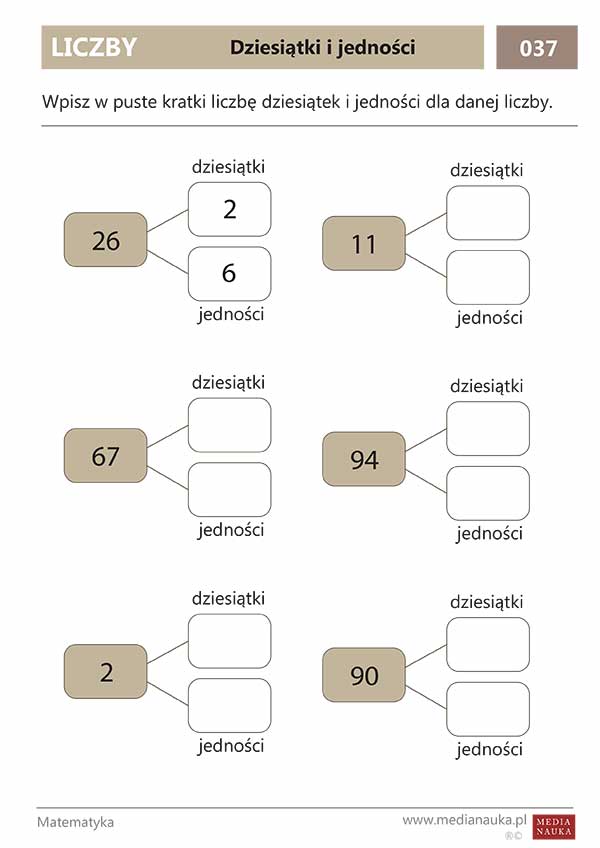 Informatyka: Praca z internetemRóżnice Świętego Mikołaja https://pl.sgames.org/138915/ Wycieczka do Świętego Mikołajahttps://pl.sgames.org/138498/ Torba na prezenty Świętego Mikołajahttps://pl.sgames.org/134404/ W- F: Ćwiczenia i zabawy rozwijające zwinność z wykorzystaniem piłkihttps://www.youtube.com/watch?v=CEyba0BvBUE Zajęcia rozwijające zainteresowania i uzdolnienia uczniów dla klasy II i IIIZapoznaj się z  filmem: https://www.youtube.com/watch?v=3Xtuy-uQsbI Wykonajcie poniższe zadaniehttps://wordwall.net/pl/resource/420154/informatyka/budowa-komputera Klasa IIITemat:  Podróż do wnętrza Ziemi.Edukacja polonistyczna: ćw. 1, 2, str. 58, ćw. 3,4,5 str. 59, podręcznik str. 72 – 73Edukacja matematyczna:  Odejmowanie liczb z przekroczeniem progu dziesiątkowego. Ćw. 1,2 str. 48, ćw. 3,4,5,7 str.49Informatyka: Praca z internetemRóżnice Świętego Mikołaja https://pl.sgames.org/138915/ Wycieczka do Świętego Mikołajahttps://pl.sgames.org/138498/ Torba na prezenty Świętego Mikołajahttps://pl.sgames.org/134404/ W- F: Ćwiczenia i zabawy rozwijające zwinność z wykorzystaniem piłkihttps://www.youtube.com/watch?v=CEyba0BvBUE Zajęcia korekcyjno-kompensacyjne
03.12.2021O czym będą dzisiejsze zajęcia ?Wysłuchaj piosenek (dla Sebastiana)  :-  „Górnik” w wykonaniu Śpiewających brzdąców https://www.youtube.com/watch?v=TE_GiMmwp6Y - „Praca górnika” https://www.youtube.com/watch?v=7MFF4_ocjeU lub/ i obejrzyj bajkę (bez słów) o Barbórce z serii: „Bolek i Lolek wśród górników”  (dla wszystkich)  https://www.youtube.com/watch?v=vdZT8T7zCpQ Tematem dzisiejszego spotkania będzie… narysuj lub/i napisz Jeśli chcesz wiedzieć więcej obejrzyj filmik edukacyjny EduKredki- Dzień Górnika https://www.youtube.com/watch?v=ETV4uWGn1J4 -Film opowiada o tym czemu Św. Barbara została patronką górników  i jak świętowana jest w Polsce Barbórka. 

- Dowiesz się z niego : Jak rozpoznać górnika? Poznasz elementy stroju galowego, symbole - jak nazywa się czapka górnika, jak wygląda mundur galowy górnika, godło górnicze (kupla: perlik i żelazko) i flaga oraz usłyszymy fragment hymnu górniczego. - Wyjaśni Ci on na czym polega praca górnika i dlaczego jest niebezpieczna.- Zapozna  Cię z legendą o św. Barbarze i o Skarbniku – Duchu kopalni. - Film przedstawi Ci też historię powstania węgla i jego wykorzystanie w przemyśle - Jak powstał węgiel i kiedy? Do czego wykorzystywany jest węgiel? A może rozwiążesz zadania?

Pomóż górnikowi dojść do skały.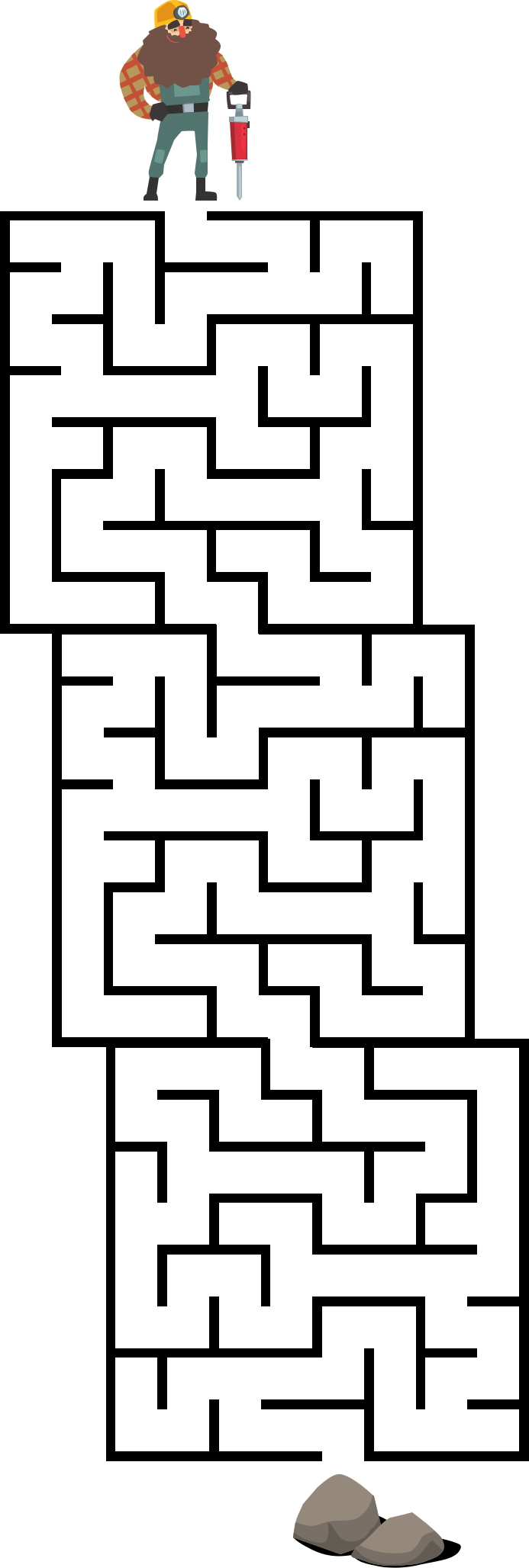 Połącz kawałki minerałów i skał z odpowiednimi cieniami.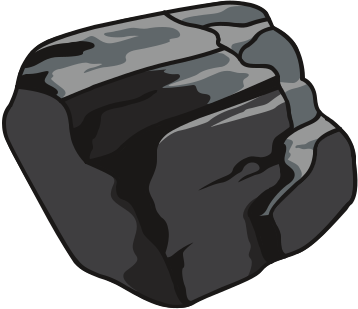 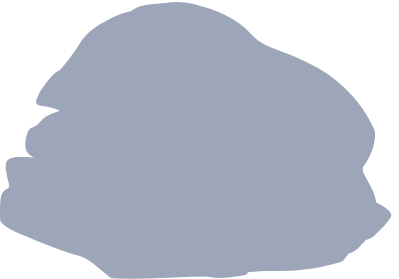 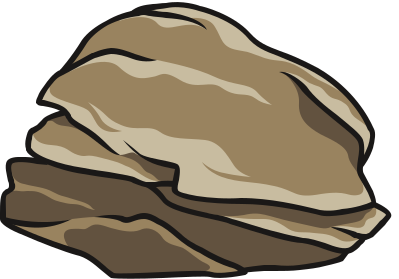 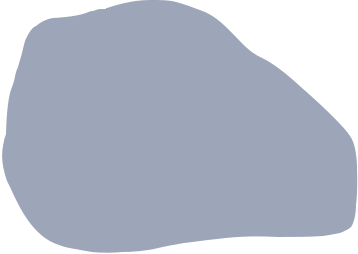 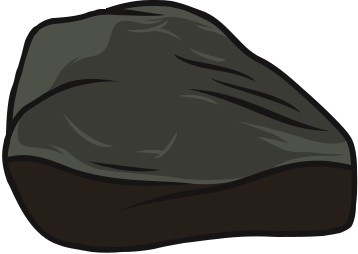 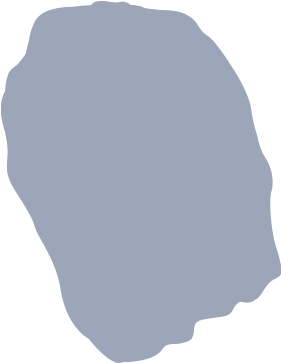 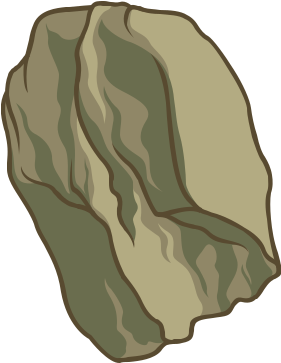 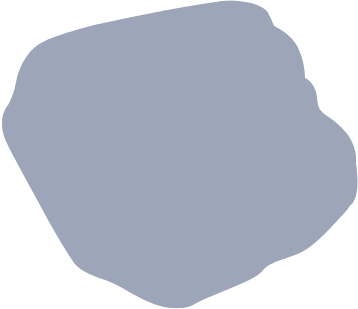 Zajęcia rewalidacyjne dla Oli i IgoraGimnastyka buzi i języka z pieskami Psi Patrolhttps://www.youtube.com/watch?v=5FXqUMMh05Q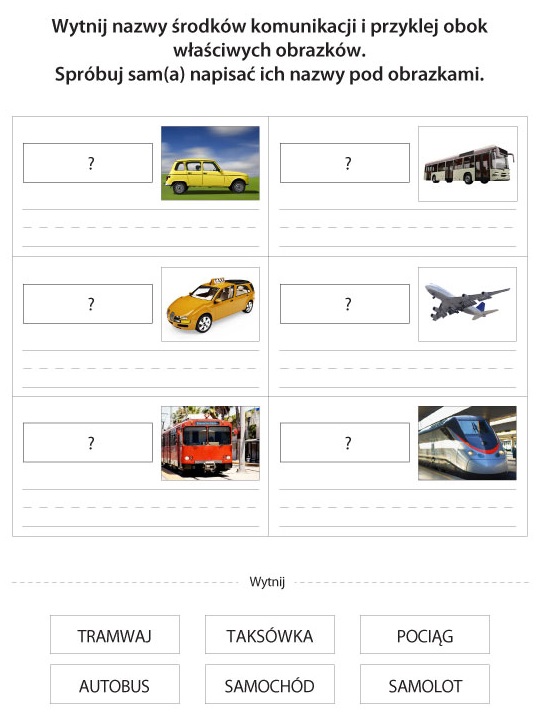 